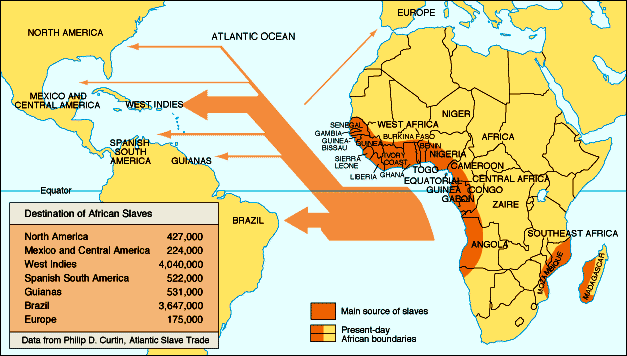 Which continents are shown on this map?
Which region was the source for most slaves? (be specific)Which 2 areas received the most slaves?Who provided the data for the map?In regards to Triangle Trade, what does the “middle passage” refer to?Why did North and South America want slaves?(Write at least 3-5 sentences)